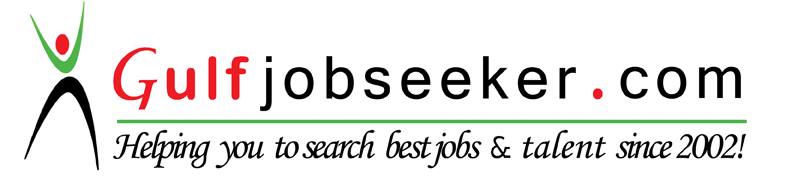 Contact HR Consultant for CV No: 341908E-mail: response@gulfjobseekers.comWebsite: http://www.gulfjobseeker.com/employer/cvdatabasepaid.phpSUMMARYI am highly motivated and hardworking person with at least 6 years experience in cutomer care and hospitality industry. I am very confident and charming professional who excels at multitasking and prioritizing competing needs simultaneously all at once, following through to achieve the set target. I have exceptional English communication skills.SKILLSExceptional English oral and written communication skillsMs Office proficient (Ms Word, Outlook)Result orientedCustomer handlingCustomer retention Organizational skillsAbility to work under pressure under minimum supervisionEMPLOYMENT HISTORYWAITRESS – The Tribe Hotel – KenyaJanuary 2013 - February 2015ResponsibilitiesAttended monthly staff meetings and training sessionsAssisted customer in menu determinationsServed dishes at tables according to orderManaging day to day operations of the officeProvided customer service for up to 80 customers everydayFRONT OFFICE RECEPTIONIST – Panari Hotel – KenyaApril 2015 – December 2016 ResponsibilitiesAssisted customers to check-in Good listenerProviding transport pick up and dropAbility to work in competitive environmentMaking check-out procedures        EDUCATIONOrdinary education level – KenyaHospitality and customer care – Brendan Consultant CollegeINTERESTS Watching sports, reading novels, listening to music, swimming& travellingREFEREESUpon request